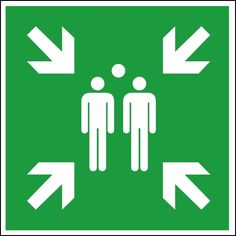 SAMMELPLATZ für HELFERDanke für Ihre Bereitschaft zu helfen!
Bitte bleiben Sie hier, 
bis Sie von der Einsatzleitung 
eine Aufgabe zugewiesen bekommen!
Ihre Verfügbarkeit HIER ist wichtig!SAMMELPLATZ für HELFERSAMMELPLATZ für HELFERSAMMELPLATZ für HELFER